
TEMAT : Zwierzęta z wiejskiego podwórka
Data: 16.04.21r.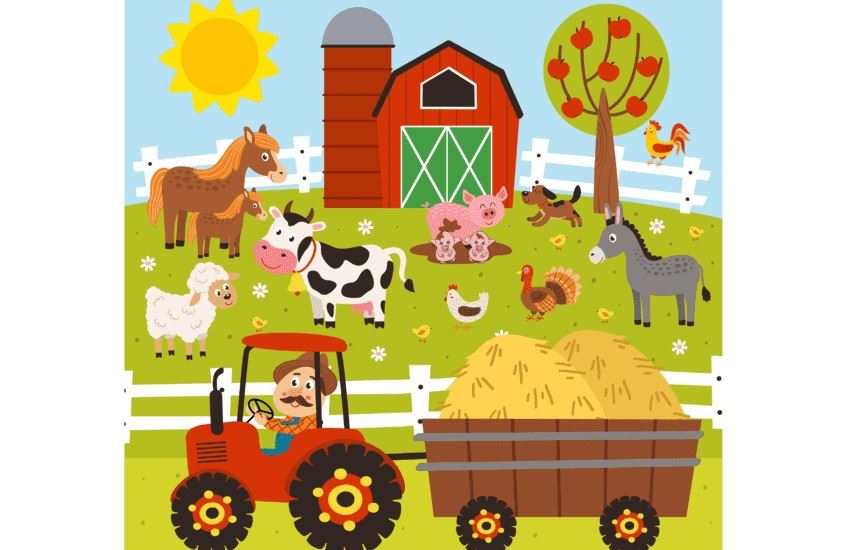 
 Powitanie: „Witam dziś wszystkich Was (ukłon)
Na zabawę nadszedł czas (ręce do góry)
Jedna noga, druga noga (wysunięcie nogi w przód)
Jedna ręka, druga ręka (wysunięcie ręki przed siebie)
Cały tułów oraz głowa (poruszanie tułowiem i głową)
Witam Was (ukłon)
 „Kto mieszka na wsi?” – ćwiczenia klasyfikacyjne
Rodzic pokazuje dziecku zagrodę, w której brakuje zwierząt, a następnie prosi,by dziecko  nazwało zwierzątko i powiedziało , czy to zwierzątko mieszka  w zagrodzie wiejskiej.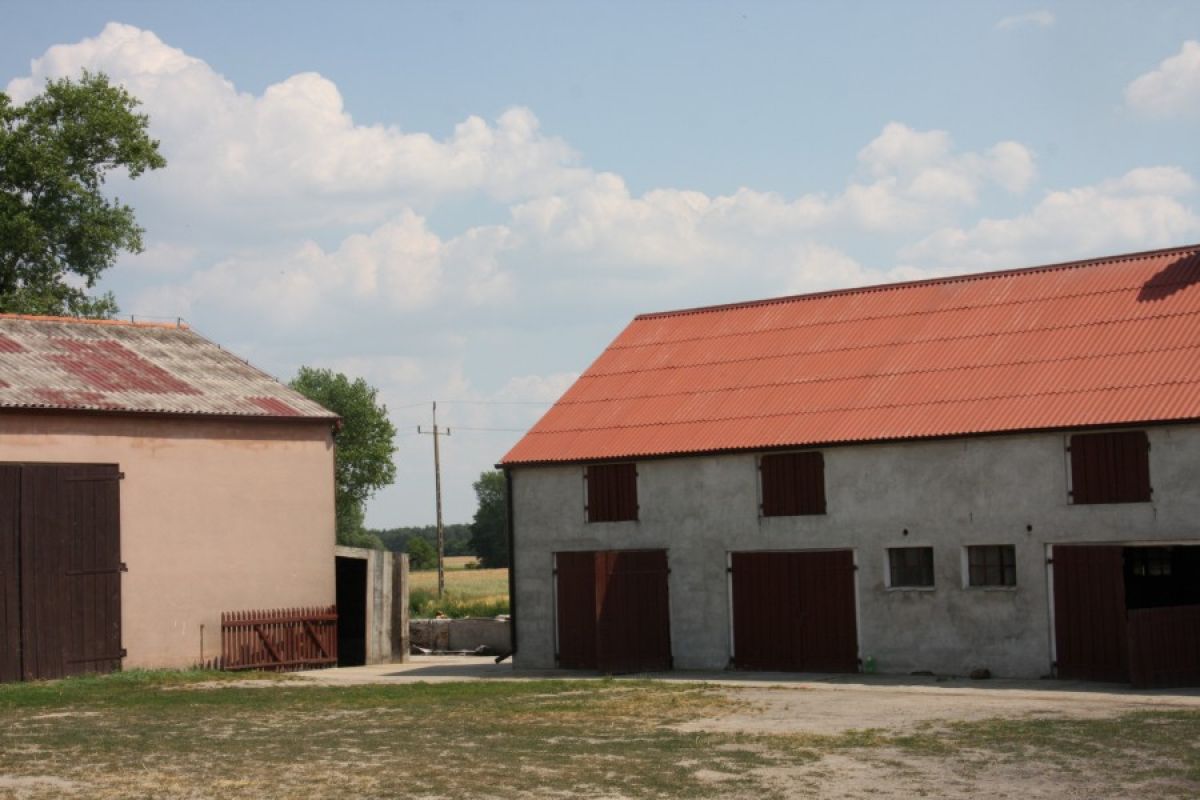 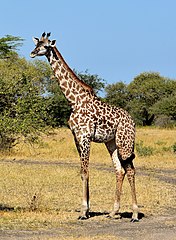 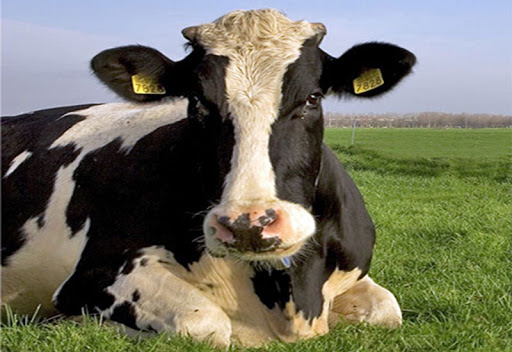 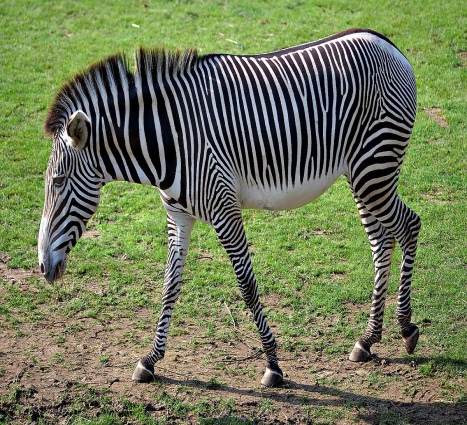 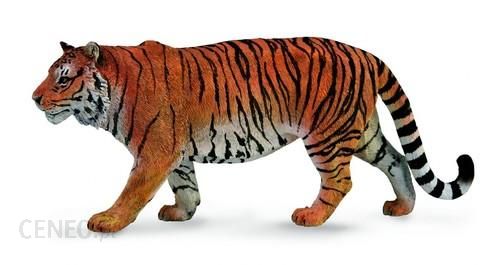 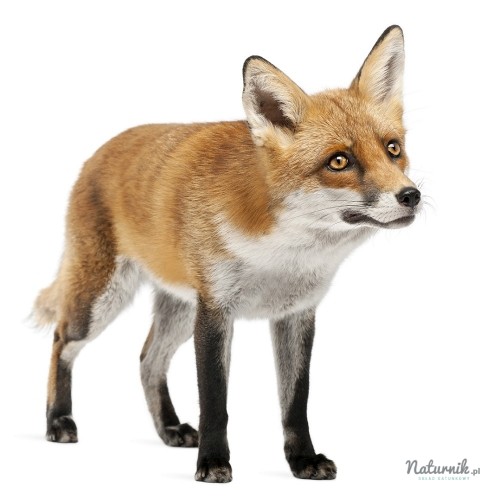  
 Zabawa naśladowcza „Na wiejskim podwórku”
Dziecko  biega  po pokoju .Zatrzymuje  się i na hasło: Piesek – chodzi na czworakach i naśladuje szczekanie psa. Na hasło: Konik – biega,zatrzymuje się i grzebie kopytkiem. Na hasło: Koguty – stoi na jednej nodze i naśladuje pianie koguta.
Rozwiązywanie zagadek :
Duża i łaciata, na zielonej łące.
Mlekiem nam dziękuje, za trawę i słońce.

Chodzi po podwórku, o ziarenka prosi.
Siaduje na grzędzie, pyszne jajka znosi.

Budzi się przed świtem, w przytulnym kurniku.
Potem budzi innych, swoim kukuryku!

Mieszka w chlewiku tłuścioszka znana.
Przez ludzi na słoninkę i mięso chowana.

Lubi owies, lubi siano
w stajni rży i parska rano.

Lubię pływać w stawie każdy z was mnie zna.
Wśród wrzasków domowych ptaków słychać moje: kwa, kwa.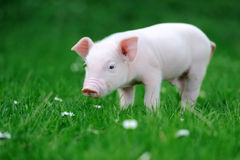 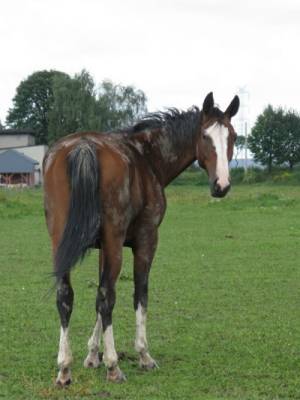  Gorąco dziękuję Wam drodzy Rodzice za pomoc, zaangażowanie w zajęciach zdalnych . A Wam Biedroneczki za udział w zabawie, wytrwałości w nauce.  Do zobaczenia w poniedziałek w przedszkolu!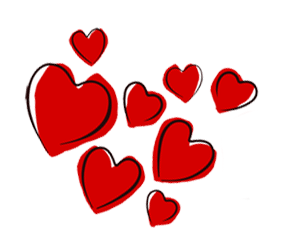 Zadanie dla chetnych – proszę wydrukować obrazek ( poniżej) ,przeciąć na 5 części (po linii). Zadaniem dziecka jest ulożyć obrazek i nazwać zwierzątko. 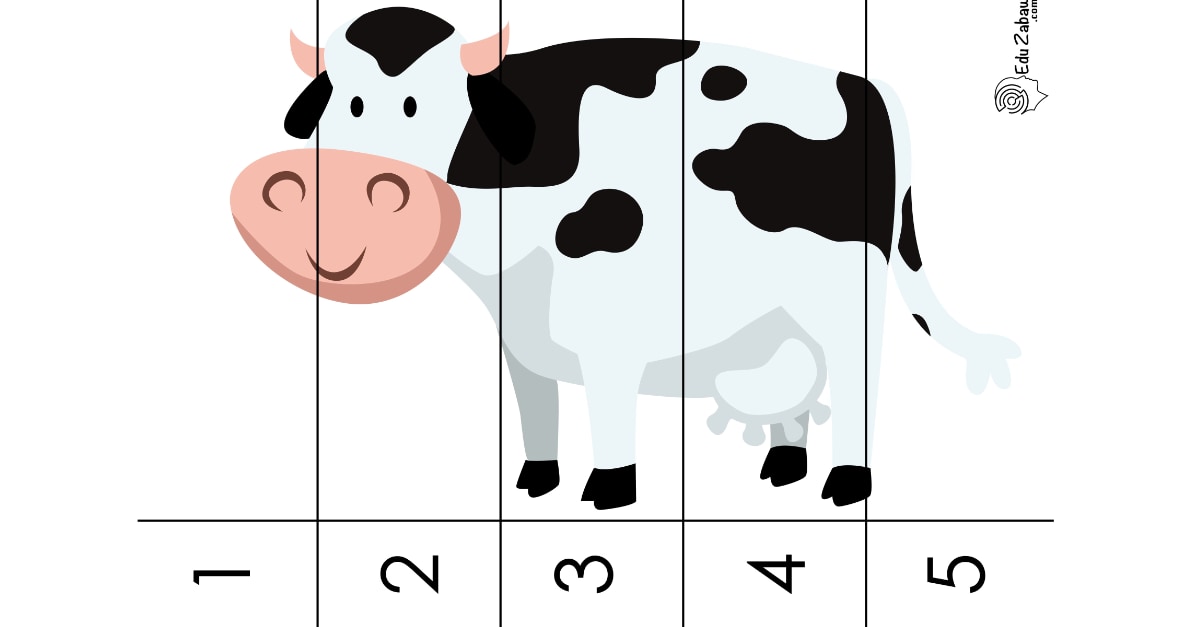 